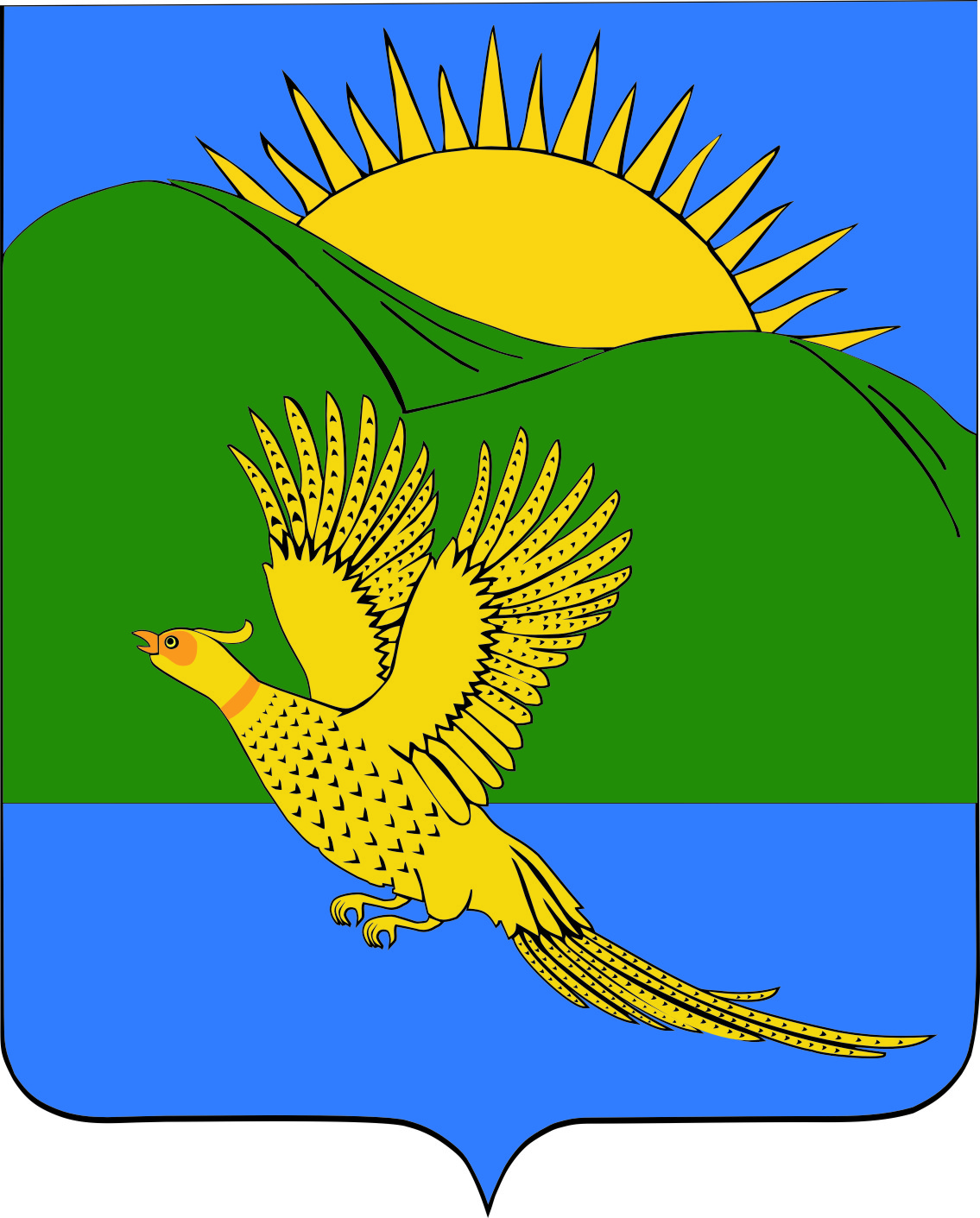 ДУМАПАРТИЗАНСКОГО МУНИЦИПАЛЬНОГО РАЙОНАПРИМОРСКОГО КРАЯРЕШЕНИЕсело Владимиро-Александровское     27.03.2015								         	  		№  155	В соответствии с пунктом 5 статьи 23 Устава Партизанского муниципального района  Дума Партизанского муниципального района РЕШИЛА:	Утвердить отчет главы Партизанского муниципального района Щербакова Константина Константиновича «Об итогах деятельности администрации Партизанского муниципального района в 2014 году и задачах на 2015 год» (прилагается).Председатель Думы							С.Е.ШерстневОб утверждении отчета главы района К.К.Щербакова «Об итогах деятельности администрации Партизанского муниципального района в 2014 году и задачах на 2015 год» 